基本信息基本信息 更新时间：2024-04-08 18:06  更新时间：2024-04-08 18:06  更新时间：2024-04-08 18:06  更新时间：2024-04-08 18:06 姓    名姓    名盖浇饭盖浇饭年    龄33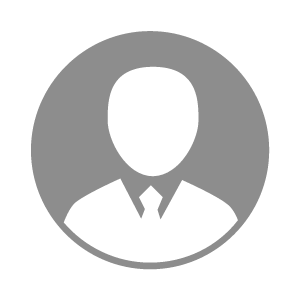 电    话电    话下载后可见下载后可见毕业院校山东工商学院邮    箱邮    箱下载后可见下载后可见学    历本科住    址住    址期望月薪20000以上求职意向求职意向财务经理,财务总监,融资经理/总监财务经理,财务总监,融资经理/总监财务经理,财务总监,融资经理/总监财务经理,财务总监,融资经理/总监期望地区期望地区山东省山东省山东省山东省教育经历教育经历就读学校：山东工商学院 就读学校：山东工商学院 就读学校：山东工商学院 就读学校：山东工商学院 就读学校：山东工商学院 就读学校：山东工商学院 就读学校：山东工商学院 工作经历工作经历工作单位：双胞胎 工作单位：双胞胎 工作单位：双胞胎 工作单位：双胞胎 工作单位：双胞胎 工作单位：双胞胎 工作单位：双胞胎 自我评价自我评价一直从事养殖财务工作，经验丰富，可组建团队带领团队一直从事养殖财务工作，经验丰富，可组建团队带领团队一直从事养殖财务工作，经验丰富，可组建团队带领团队一直从事养殖财务工作，经验丰富，可组建团队带领团队一直从事养殖财务工作，经验丰富，可组建团队带领团队一直从事养殖财务工作，经验丰富，可组建团队带领团队一直从事养殖财务工作，经验丰富，可组建团队带领团队其他特长其他特长